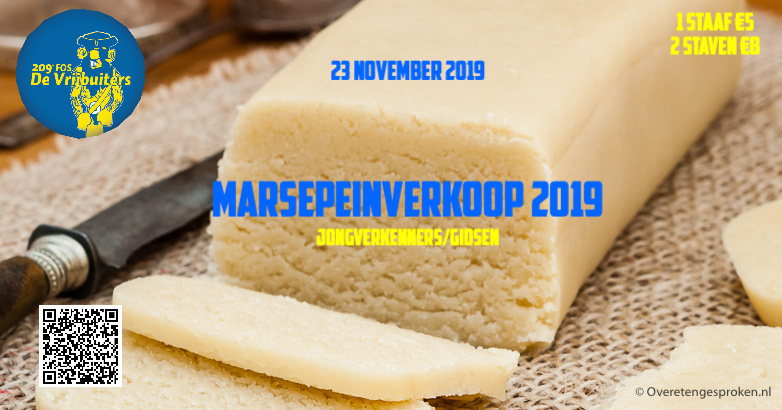 Naar jaarlijkse traditie verkopen de jongverkenners/gidsen van 209e FOS De Vrijbuiters ook dit jaar overheerlijke marsepein. Ditmaal op 23 november 2019!Met de opbrengst financieren we de takwerking en kunnen de weekends/ kampen aan een schappelijke prijs doorgaan.We verkopen marsepeinstaven van 250gr, voor één staaf betaalt u 5 euro en voor twee staven 8 euro.Bestellen kan via volgende link of QR-code: https://docs.google.com/forms/d/e/1FAIpQLSdJf4FW3vtaj-Nl43AgMy8IHrjfxXWCrxibJBAKfat6nLk_HQ/viewform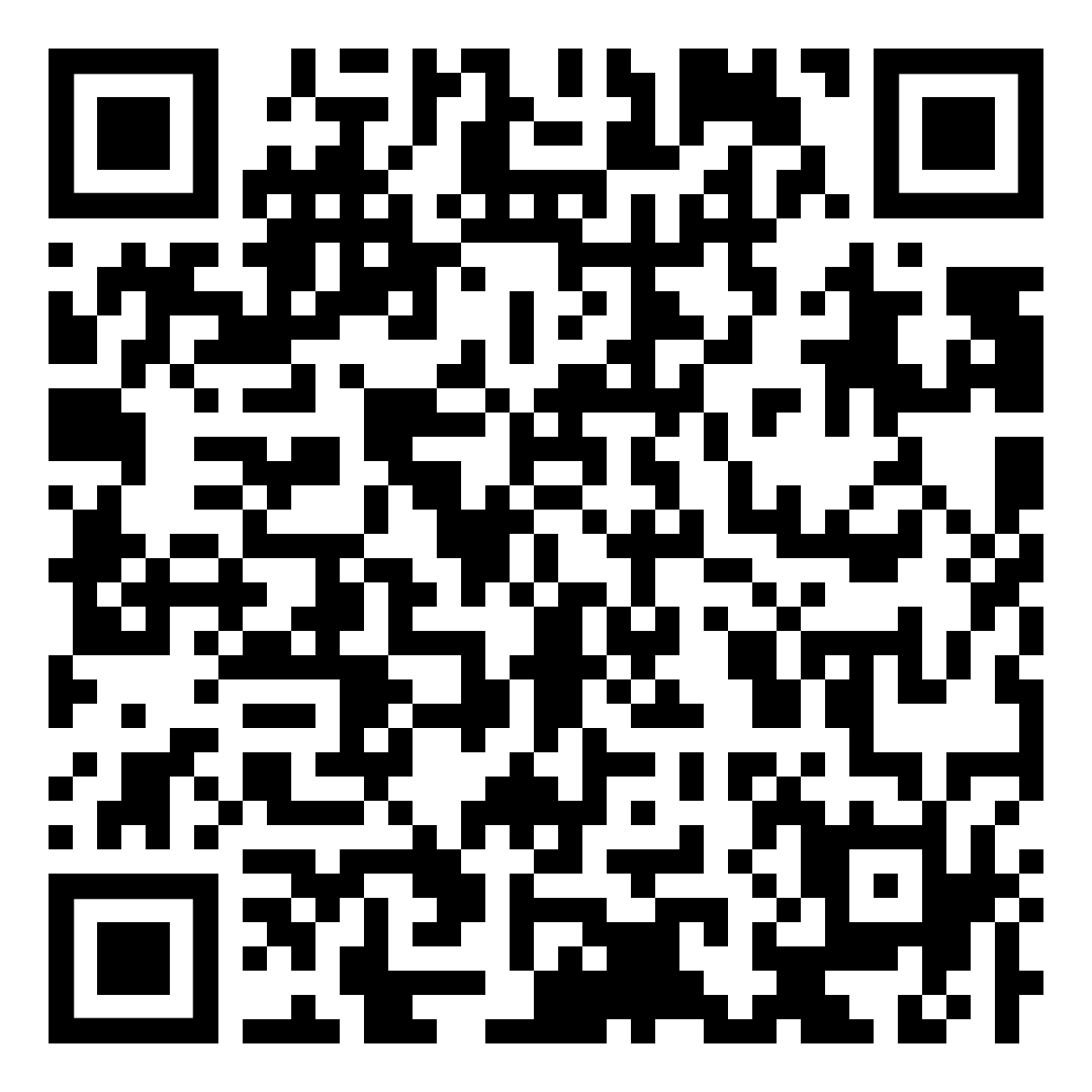 